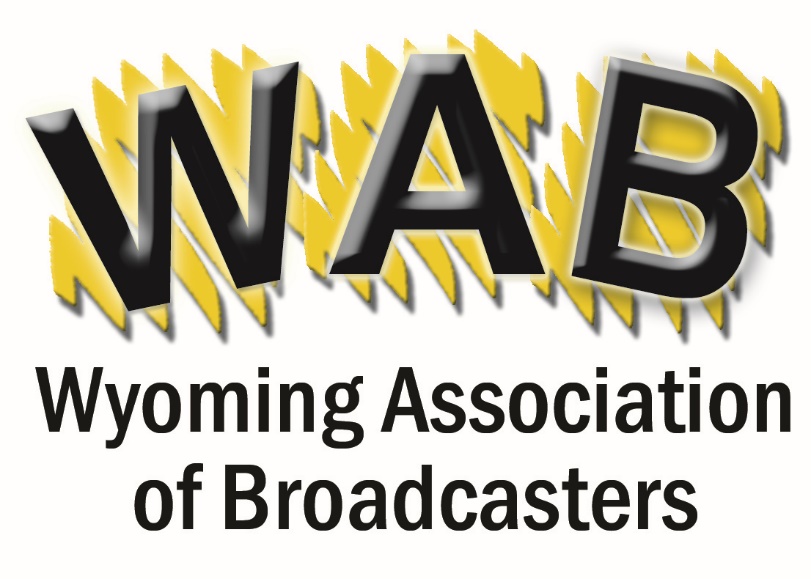 EEO CREDIT – SIGN UPWAB SCHOLARSHIP FUNDStation call letters:1)______________		5)________________2)______________		6)________________3)______________		7)________________4)______________		8)________________Each of the above stations will be contributing $_________ each to the WAB Scholarship Fund.  Check is enclosed. (A minimum of $50 per station is required).In addition to a financial contribution, these stations agree to:
Judge the scholarship applicantsDisseminate the scholarship from our stationsRun ads to promote the scholarshipSignature:__________________________________________________________Title:_________________________________________________________________Return to:  WAB – Box 1387 – Cheyenne, WY 82003